Participants Needed for Research in [State Your Study Subject]We are looking for volunteers to take part in a study of [briefly describe the research topic]  [Include the selection criteria that needs to be met to be qualified to participate in the study]As a participant in this study, you would be asked to [outline what is to be asked of a participant in general terms, including what task(s) they are to complete and how they are to be performed.  For example: complete a brief anonymous online questionnaire; participate in a series of in-person focus groups, complete a series of balance and strength tests.]Your participation is entirely voluntary and is expected to take approximately [anticipated period of time] of your time [over x number of occasions, if applicable include if there are any optional events/tasks, and how much time those would require].  By participating in this study you will help us to [briefly state anticipated benefits of the study to the extension of knowledge].If applicable include the following: In appreciation of your time, you will receive [insert details of any financial or other remuneration or incentive, including if it is a scheduled/incremental incentive for levels of participation]To participate in this study, or to learn more about it, please contact:Principal Investigator:  [Insert name, contact information (phone number, email address)  If a student researcher, identify themselves as a student, and include the supervisor(s) Names and Contact information as well]This study has been reviewed by the UNBC Research Ethics Board (#6009xxx). Any concerns or complaints can be directed to reb@unbc.ca or by phone to 250-960-6735		Poster Version [date]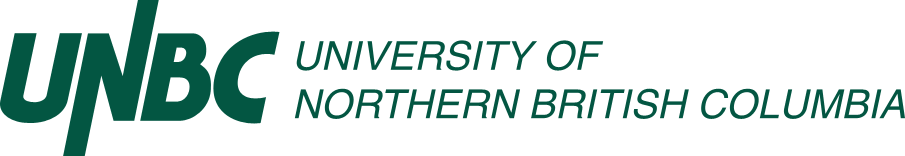 Researchers:  Ensure you customize the template above for your study, and remove all the square bracketed text that is there to help you address your study to potential participants.   Format your poster with consideration for:  font type and size; layout of needed information; use of colour and picture(s) (-being attentive to copyright/open source images), ensure the overall product gives the reader clear and easy access to next steps if interested in participating.Base Information for a Recruitment Poster:Study Subject and why it is being investigated (briefly describe research topic)Selection Criteria to be listed for participation in the studyRequested form of participation in the research: include what tasks are to be completed, how they are performed.State frequency of participation, time required and total time to participate fully in studyAnticipated Benefits and Risks to participantIf applicable include any incentives to participate, and scheduled levels of participationContact Researcher for further information (if student researcher, also have Faculty Supervisor contact information provided).Date of Poster version.Study has received ethics review, study file number & Research Ethics Board contact information.Resources:UNBC Logo in colour, black, white and various sizes (don’t mess with height/width ratio please) found at: https://www2.unbc.ca/communications/unbc-visual-identity UNBC Information Letter, Consent Form Templates and Guidelines at: https://www2.unbc.ca/office-research-and-innovation/forms#Research%20Ethics%20Humans Recruitment samples from other Canadian Universities:University of Waterloo: https://uwaterloo.ca/research/office-research-ethics/research-human-participants/application-process/samples-and-other-supporting-materials/recruitment-samplesQueens University: https://www.queensu.ca/vpr/ethics/recruitment-poster-guidelines Health Research BC: https://healthresearchbc.ca/event/ask-us-series-strategies-for-participant-recruitment-and-retention-in-clinical-trials/ 